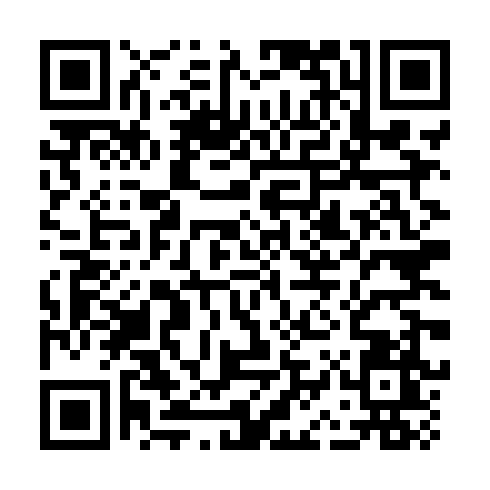 Ramadan times for Mariscal Estigarribia, ParaguayMon 11 Mar 2024 - Wed 10 Apr 2024High Latitude Method: NonePrayer Calculation Method: Muslim World LeagueAsar Calculation Method: ShafiPrayer times provided by https://www.salahtimes.comDateDayFajrSuhurSunriseDhuhrAsrIftarMaghribIsha11Mon5:485:487:031:124:387:217:218:3112Tue5:495:497:041:124:387:207:208:3013Wed5:495:497:041:124:377:197:198:2914Thu5:505:507:041:114:377:187:188:2915Fri5:505:507:051:114:377:177:178:2816Sat5:515:517:051:114:367:167:168:2717Sun5:515:517:051:114:367:167:168:2618Mon5:515:517:061:104:367:157:158:2519Tue5:525:527:061:104:357:147:148:2420Wed5:525:527:061:104:357:137:138:2321Thu5:525:527:071:094:347:127:128:2222Fri5:535:537:071:094:347:117:118:2123Sat5:535:537:071:094:337:107:108:2024Sun4:544:546:0812:093:336:096:097:1925Mon4:544:546:0812:083:326:086:087:1826Tue4:544:546:0812:083:326:076:077:1727Wed4:554:556:0912:083:326:066:067:1628Thu4:554:556:0912:073:316:056:057:1529Fri4:554:556:0912:073:316:046:047:1430Sat4:564:566:1012:073:306:036:037:1331Sun4:564:566:1012:063:306:026:027:121Mon4:564:566:1012:063:296:026:027:112Tue4:574:576:1112:063:286:016:017:103Wed4:574:576:1112:063:286:006:007:104Thu4:574:576:1112:053:275:595:597:095Fri4:574:576:1212:053:275:585:587:086Sat4:584:586:1212:053:265:575:577:077Sun4:584:586:1212:043:265:565:567:068Mon4:584:586:1312:043:255:555:557:059Tue4:594:596:1312:043:255:545:547:0410Wed4:594:596:1312:043:245:535:537:04